Фото проверки питания от 28.12.2023г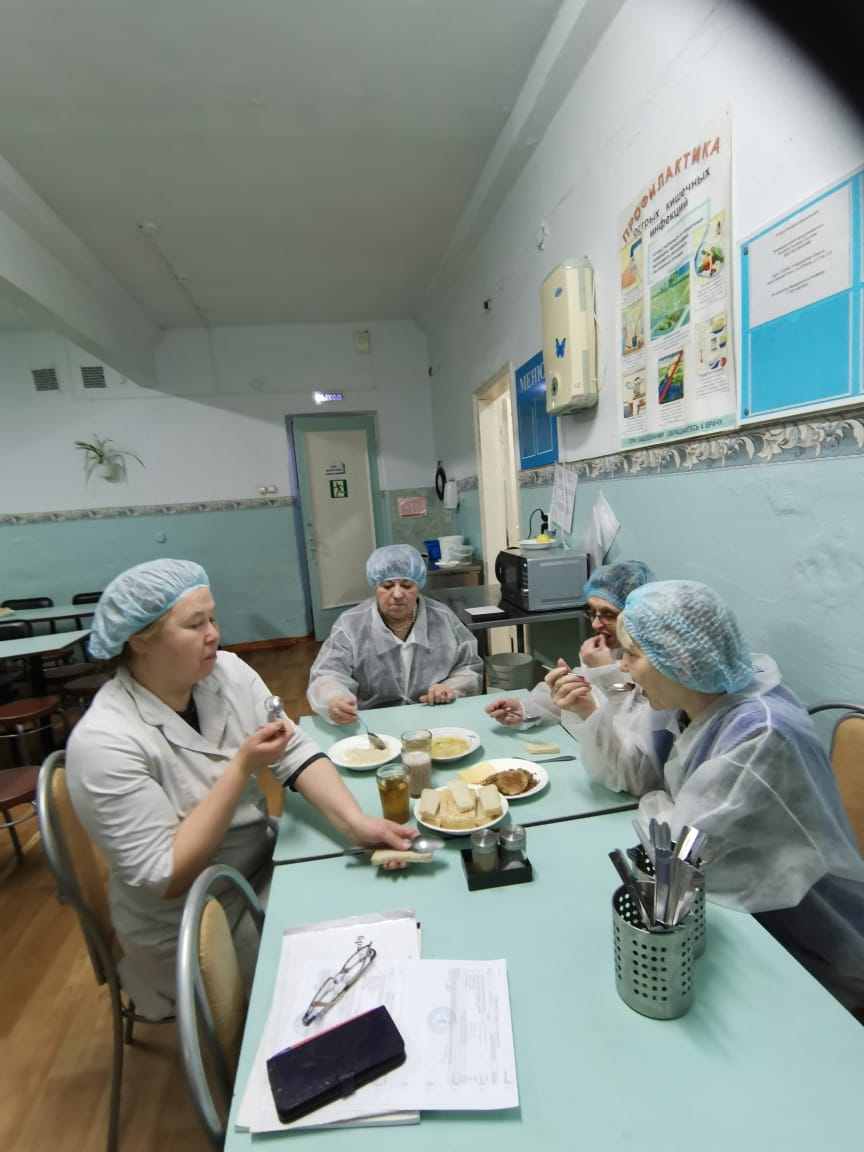 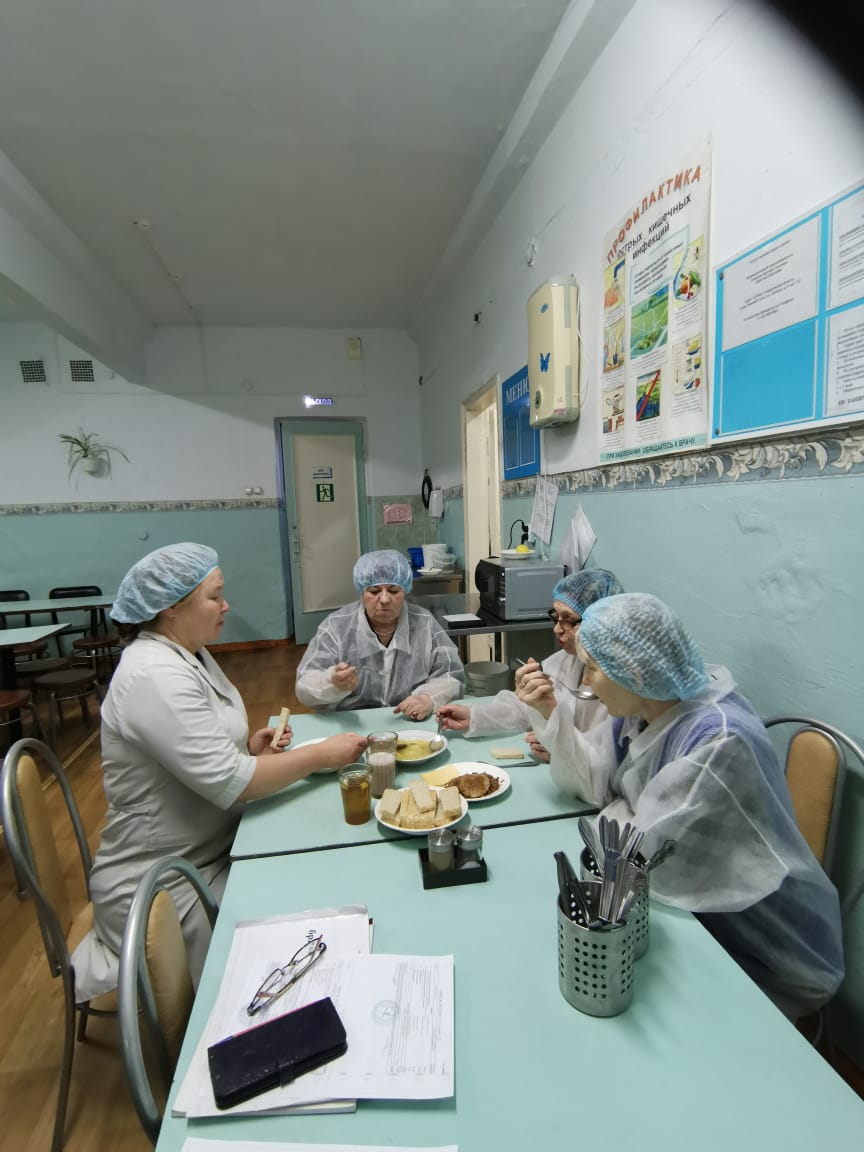 